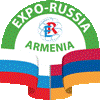 8-я международная промышленная выставка«EXPO-RUSSIA ARMENIA» 6-й Ереванский бизнес-форум 17 - 19 октября 2018 года | «Ереван EXPO», ул. А.Акопяна, 3 (Мергелян кластер)В восьмой раз в Армении при поддержке МИДа и Минпромторга РФ, Посольства и Торгового представительства России в Армении, министерств и ведомств Республики Армения пройдут Международная промышленная выставка «EXPO-RUSSIA ARMENIA» и приуроченный к ней 6-й Ереванский бизнес-форум «Перспективы расширения экономического и инновационного сотрудничества России и Армении при подключении Армении к ЕАЭС».На протяжении многих лет в этих мероприятиях принимают участие представители производственных предприятий, научных и учебных организаций из таких сфер, как энергетика, машиностроение, металлургия, автомобильная промышленность, горнодобывающая промышленность, строительство, транспорт, телекоммуникации, инвестиции, сельское хозяйство, медицина и фармацевтика, образование. Традиционно высокий представительский уровень выставки неизменно подчеркивается участием высшего руководства Армении, руководителей министерств и ведомств России и Армении, депутатов Национального Собрания, членов дипломатического корпуса, представителей бизнес-сообщества Южного Кавказа и Ближневосточного региона. Российскую делегацию возглавит первый заместитель министра промышленности и торговли С.А. Цыб.Свой потенциал продемонстрируют компании России, Армении, Казахстана и Беларуси, в числе которых представители и крупных корпораций, и малого бизнеса. На выставке будут представлены региональные экспозиции предприятий Москвы, Московской, Челябинской и Ростовской областей, Республик Удмуртия и Мордовия, Ставропольского края, а также марзов Армении.Партнер выставки – концерн Мульти груп.Для участников разработана обширная деловая программа, предусматривающая круглые столы непосредственно в министерствах РА по энергетике и природным ресурсам, транспорту и связи, сельскому хозяйству, строительству и ЖКХ, здравоохранению, науке и образованию с участием руководителей ведомств и основных подразделений. Для всех участников состоится биржа контактов в формате В2В. На полях выставки 18 октября пройдёт презентация российских вузов.Для российских и зарубежных компаний «EXPO-RUSSIA ARMENIA» является прекрасной возможностью обзавестись надежными партнерами, установить прочные деловые связи и выйти на новые рынки.  Деловую программу выставки гармонично дополняет культурно-развлекательная программа, включающая в себя мероприятия Кинофестиваля «Свидание с Россией. Свидание с Москвой» и Чемпионат по флористике.                       Выставка «EXPO-RUSSIA ARMENIA» была и остается лучшей площадкой для представления продукции и новых возможностей с обеих сторон, для заключения контрактов и обсуждения деловых инициатив! Организаторы выставки приглашают принять участие в работе выставки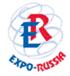  Торжественное открытие состоится 17 октября  в 12.00 в «Ереван EXPO»!        Оргкомитет выставки: ОАО «Зарубеж-Экспо» тел.: +7 (495) 721-32-36, info@zarubezhexpo.ru | www.zarubezhexpo.ru